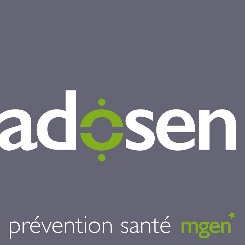 Activité Pédagogique – Egalité filles-garçons – RespectPrésentation de l’activitéNiveau scolaireDurée de l’activitéMatériel nécessaireMode d’interventionObjectif général Objectif spécifiqueFonction de l’animateurDescription de l’activité Conseils et suggestionsQuizz sur l’égalité entre les hommes et les femmes                  Fiche 5 annexe 11/ Classer ces différents pays, du premier au dernier, à avoir accordé le droit de vote aux femmes : A/ Australie B/ Finlande C/ France D/ Portugal E/ Russie F/ Tunisie G/ Norvège H/ Suisse (dernier canton)2/ Depuis quand une femme a-t-elle le droit de travailler sans l’autorisation de son mari ? A/ Depuis toujours            B/ Depuis le Moyen-âge           C/ Depuis la 2ème guerre mondiale                                  D/ Depuis 1965                                E/ Depuis 1982 3/ Un homme peut devenir sage-femme depuis : A/ 1923    B/ 1960     C/ 1982       D/ il ne peut pas l’être 4/ Depuis quand est-on passé de la puissance paternelle à l’autorité parentale conjointe ? A/ 1900      B/ 1920     C/ 1950      D/ 1970        E/ 1990 5/ En moyenne, par jour, combien de temps les femmes et les hommes qui travaillent à plein temps consacrent-ils quotidiennement aux tâches domestiques ? Les femmes :                  A/ 2h15                       B/ 3h00        C/ 3h30                      D/ 4h30 Les hommes :                 A/ 0h15                       B/ 1h50        C/ 2h00                      D/ 3h30 6/ Depuis quand l’âge du mariage est-il le même pour les femmes et les hommes en France ?                                     A/ 1865              B/ 1924                C/ 1944                  D/ 2006 REPONSESAustralie (1902) – Finlande (1906) – Norvège (1913) - Russie (1918) – France (1944) – Tunisie (1957) – Portugal (1974) – Suisse (1990) Depuis 1965  1982 (sage-femme ne signifie « personne sachant, ayant des connaissances sur les femmes » !) 1970 : Les deux époux assurent ensemble la direction morale et matérielle de la famille. Réponse : les femmes consacrent en moyenne 3h26 aux tâches domestiques et les hommes 2h00. En 1999, c’était 3h48 versus 1h59. Les hommes s’adonnent au bricolage, au jardinage, aux soins aux animaux. Les femmes passent trois fois plus de temps que les hommes à faire le ménage, la cuisine, les courses ou s’occuper du linge et deux fois plus à s’occuper des enfants. Les femmes s’occupent au quotidien des taches les moins visibles et les moins valorisées. (Enquête INSEE Emploi du temps 2009/2010)18 ans révolus pour les femmes comme pour les hommes depuis 2006.                                      Différents scénarios                                                             Fiche 5 annexe 2Scénario 1 A l’occasion d’une soirée, Leïla, 14 ans, s’habille de façon sexy, espérant ainsi attirer le regard de Gaby, 15 ans, le garçon dont elle est secrètement amoureuse. Au cours de la soirée plusieurs personnes jouent au jeu « action ou vérité ». Dans le cadre d’un défi, Leïla embrasse son ami Ludovic et Gaby fait de même avec une autre fille. Un peu plus tard dans la soirée, Leïla et Gaby se retrouvent seuls, ils en profitent pour discuter. Au bout d’un moment ils s’embrassent. De retour à l’école, le lundi suivant, Leïla s’aperçoit que plusieurs jeunes, garçons et filles, parlent d’elle en la traitant de « fille facile » et de « salope » parce qu’elle a embrassé deux garçons sur la bouche au cours de la même soirée et qu’elle était vêtue de façon provocante. Leïla ne comprend pas ce qui lui arrive et ne sait pas quoi faire. Quant à Gaby, les quelques personnes qui parlent de lui le décrivent comme le nouveau séducteur de l’école.Scénario 2 Jules et ses copains trouvent que Charly reste trop à l’écart et ne participe pas souvent à leurs jeux. Un jour, au détour d’un couloir du collège, loin du regard des adultes, ils le poussent contre un mur et lui baissent rapidement son pantalon. Depuis ce moment, Charly a acquis une nouvelle réputation et se fait souvent traiter par les élèves de la classe de « tapette », « pédé ». Scénario 3 Cela fait plusieurs fois que Romain entend dire que les garçons ne pensent qu’au sexe. Il a entendu des filles parler ainsi, mais il a aussi entendu cette remarque dans sa famille. Romain pense qu’il est intéressé par le sexe, mais pourtant il ne considère pas qu’il ne pense « qu’à ça ». Pour lui, l’amour et la confiance sont importants. La semaine dernière, il est allé au cinéma avec Alicia, une fille qu’il apprécie énormément. Pendant la séance, Romain a passé son bras autour du cou d’Alicia qui a eu un brusque mouvement de recul avant de lui dire qu’il ne pensait qu’au sexe, comme tous les garçons. Elle a ajouté qu’elle n’avait pas envie de coucher avec lui. Romain a été très surpris de cette réaction, il ne pense pas avoir fait quelque chose de mal. Scénario 4 Histoire d’Alexandra > Premier temps : certaines filles à l’école ont lancé une rumeur sur Alexandra. Elles ont commencé à dire à son sujet à plusieurs camarades qu’elle est tellement poilue qu’elle ressemble à un singe. > Deuxième temps : Alexandra se fait de plus en plus harceler. Avant ce n’étaient que les élèves de sa classe qui étaient au courant de cette rumeur, maintenant c’est toute l’école. Elle se sent de plus en plus seule et elle ne sait pas quoi faire. > Troisième temps : Pour faire cesser la rumeur, Alexandra s’est montrée en sous-vêtements avec sa webcam et a envoyé les images à toute sa classe.Présentation :« La culture de l’égalité à l’école et par l’école : un enjeu majeur pour la réussite de tous »Niveau : Collège et lycéePrésentation :« La culture de l’égalité à l’école et par l’école : un enjeu majeur pour la réussite de tous »Durée : 1hPrésentation :« La culture de l’égalité à l’école et par l’école : un enjeu majeur pour la réussite de tous »Matériel nécessaire : Quizz égalité femmes-hommes (annexe 1)Scénarios collège et scénarios lycée (annexe 2)Présentation :« La culture de l’égalité à l’école et par l’école : un enjeu majeur pour la réussite de tous »Mode d’intervention : En groupeObjectifs généraux- -Donner les moyens de réfléchir à ses choix en matière d’égalité- Aborder les 3 axes de réflexion de la thématique de l’égalité filles – garçons en matière d’éducation à la sexualité, à savoir : 1/les rôles et les stéréotypes 2/ la construction de l’altérité (reconnaissance de l'autre dans sa différence, qu'elle soit ethnique, sociale, culturelle ou religieuse.)3/ les relations interpersonnelles, en particulier les enjeux de pouvoir qui sont mis en place à travers le contrôle sur autrui, le non-respect de l’autre, les discriminations (particulièrement sexisme et homophobie), les violences sexuelles.-  Aborder la thématique des violences sexuelles et sexistes ainsi que le respect de l’autre, de soi-même et l’acceptation des différences pour vivre ensemble.- Faire émerger ce qui est en jeu dans la relation à l’autre, ce qui relève des violences sexuelles et de la discrimination-  Réfléchir au chantage sexuel, à la pression sur autrui, à la mauvaise réputation et aux rumeurs en lien avec la sexualité qui sont des formes de violence sexuelle.Objectifs généraux- -Donner les moyens de réfléchir à ses choix en matière d’égalité- Aborder les 3 axes de réflexion de la thématique de l’égalité filles – garçons en matière d’éducation à la sexualité, à savoir : 1/les rôles et les stéréotypes 2/ la construction de l’altérité (reconnaissance de l'autre dans sa différence, qu'elle soit ethnique, sociale, culturelle ou religieuse.)3/ les relations interpersonnelles, en particulier les enjeux de pouvoir qui sont mis en place à travers le contrôle sur autrui, le non-respect de l’autre, les discriminations (particulièrement sexisme et homophobie), les violences sexuelles.-  Aborder la thématique des violences sexuelles et sexistes ainsi que le respect de l’autre, de soi-même et l’acceptation des différences pour vivre ensemble.- Faire émerger ce qui est en jeu dans la relation à l’autre, ce qui relève des violences sexuelles et de la discrimination-  Réfléchir au chantage sexuel, à la pression sur autrui, à la mauvaise réputation et aux rumeurs en lien avec la sexualité qui sont des formes de violence sexuelle.Objectifs spécifiquesDévelopper des connaissancesObjectifs spécifiquesDévelopper des connaissancesFonctions de l’animateurOuvrir le débat Encadrer le débat en le maintenant stimulant et enrichissant pour l’élèveApporter des informations nouvelles aux élèvesFonctions de l’animateurOuvrir le débat Encadrer le débat en le maintenant stimulant et enrichissant pour l’élèveApporter des informations nouvelles aux élèvesDéroulé : - Point de départ : Former des groupes mixtes de 4, distribuer le quizz (moitié de la fiche !) et lancer le challenge puis effectuer un retour en groupe « classe ». Relever les commentaires- Constituer des groupes et distribuer les scénarios, le but étant de faire « jouer » ces « mini pièces de théâtre » : Plusieurs séances seront nécessaires pour peaufiner les différentes représentations. (Scénarios collège et scenarios lycée en annexe 2)NB :  l’issue de chaque pièce, un débat aura lieu pour commenter et donner son avis sur la thématique abordée.  Dans les scenarios proposés, il est possible de reprendre la même trame en inversant les rôles des filles et ceux des garçons pour pointer les différences de perception en fonction du sexe des protagonistesConclusion : Noter le double standard dans le traitement des deux sexes, ce qui est permis pour les garçons et les hommes mais qui ne l’est pas pour les filles et les femmes.Déroulé : - Point de départ : Former des groupes mixtes de 4, distribuer le quizz (moitié de la fiche !) et lancer le challenge puis effectuer un retour en groupe « classe ». Relever les commentaires- Constituer des groupes et distribuer les scénarios, le but étant de faire « jouer » ces « mini pièces de théâtre » : Plusieurs séances seront nécessaires pour peaufiner les différentes représentations. (Scénarios collège et scenarios lycée en annexe 2)NB :  l’issue de chaque pièce, un débat aura lieu pour commenter et donner son avis sur la thématique abordée.  Dans les scenarios proposés, il est possible de reprendre la même trame en inversant les rôles des filles et ceux des garçons pour pointer les différences de perception en fonction du sexe des protagonistesConclusion : Noter le double standard dans le traitement des deux sexes, ce qui est permis pour les garçons et les hommes mais qui ne l’est pas pour les filles et les femmes.Conseils et suggestions : Aller plus loin : https://www.reseau-canope.fr/corpus/video/la-hierarchie-sexuelle-108.html La domination très ancienne, et très répandue à la surface de la Terre, des hommes sur les femmes pourrait laisser penser qu’il existe une hiérarchie naturelle entre les sexes. Le sexe masculin serait-il naturellement supérieur au sexe féminin? Il n’en est rien! Les deux sexes sont biologiquement différents, mais complémentaires, et la supériorité de l’un sur l’autre relève d’une construction culturelle. C’est ce que nous rappelle l’anthropologue Corinne Fortier.https://egaux-sans-ego-epe.reseau-canope.fr/ voir un sari pour Sarahhttp://inpes.santepubliquefrance.fr/professionnels-education/outils/jeune-et-homo/outil-lutte-homophobie.asp « Jeune et homo sous le regard des autres » Outil gratuit d’intervention contre l’homophobie à commander sur le site de l’INPES 5 courts-métrages ainsi qu’un livret d’accompagnement pédagogique http://inpes.santepubliquefrance.fr/CFESBases/catalogue/pdf/1275.pdf Selon les films, le public cible est soit celui du collège soit celui du lycée. Les objectifs mis en évidence à partir de ces courts-métrages sont les suivants : - la prise de conscience de son homosexualité et son acceptation ou non - les relations avec les amis ou avec les proches - dire ou non qu’on est homosexuel - tenir ou laisser tenir des propos homophobes pour cacher la vérité - subir la pression du groupe pour dévoiler son homosexualité - les attitudes du groupe face à la suspicion d’homosexualité ou la révélation d’homosexualité Conseils et suggestions : Aller plus loin : https://www.reseau-canope.fr/corpus/video/la-hierarchie-sexuelle-108.html La domination très ancienne, et très répandue à la surface de la Terre, des hommes sur les femmes pourrait laisser penser qu’il existe une hiérarchie naturelle entre les sexes. Le sexe masculin serait-il naturellement supérieur au sexe féminin? Il n’en est rien! Les deux sexes sont biologiquement différents, mais complémentaires, et la supériorité de l’un sur l’autre relève d’une construction culturelle. C’est ce que nous rappelle l’anthropologue Corinne Fortier.https://egaux-sans-ego-epe.reseau-canope.fr/ voir un sari pour Sarahhttp://inpes.santepubliquefrance.fr/professionnels-education/outils/jeune-et-homo/outil-lutte-homophobie.asp « Jeune et homo sous le regard des autres » Outil gratuit d’intervention contre l’homophobie à commander sur le site de l’INPES 5 courts-métrages ainsi qu’un livret d’accompagnement pédagogique http://inpes.santepubliquefrance.fr/CFESBases/catalogue/pdf/1275.pdf Selon les films, le public cible est soit celui du collège soit celui du lycée. Les objectifs mis en évidence à partir de ces courts-métrages sont les suivants : - la prise de conscience de son homosexualité et son acceptation ou non - les relations avec les amis ou avec les proches - dire ou non qu’on est homosexuel - tenir ou laisser tenir des propos homophobes pour cacher la vérité - subir la pression du groupe pour dévoiler son homosexualité - les attitudes du groupe face à la suspicion d’homosexualité ou la révélation d’homosexualité 